ОПОВЕЩЕНИЕ О НАЧАЛЕ ПУБЛИЧНЫХ СЛУШАНИЙСхематичное изображение планируемого к реконструкции индивидуального жилого домапо адресу: Вольский район, с. Калмантай,  ул.Ленина, д.84а/1        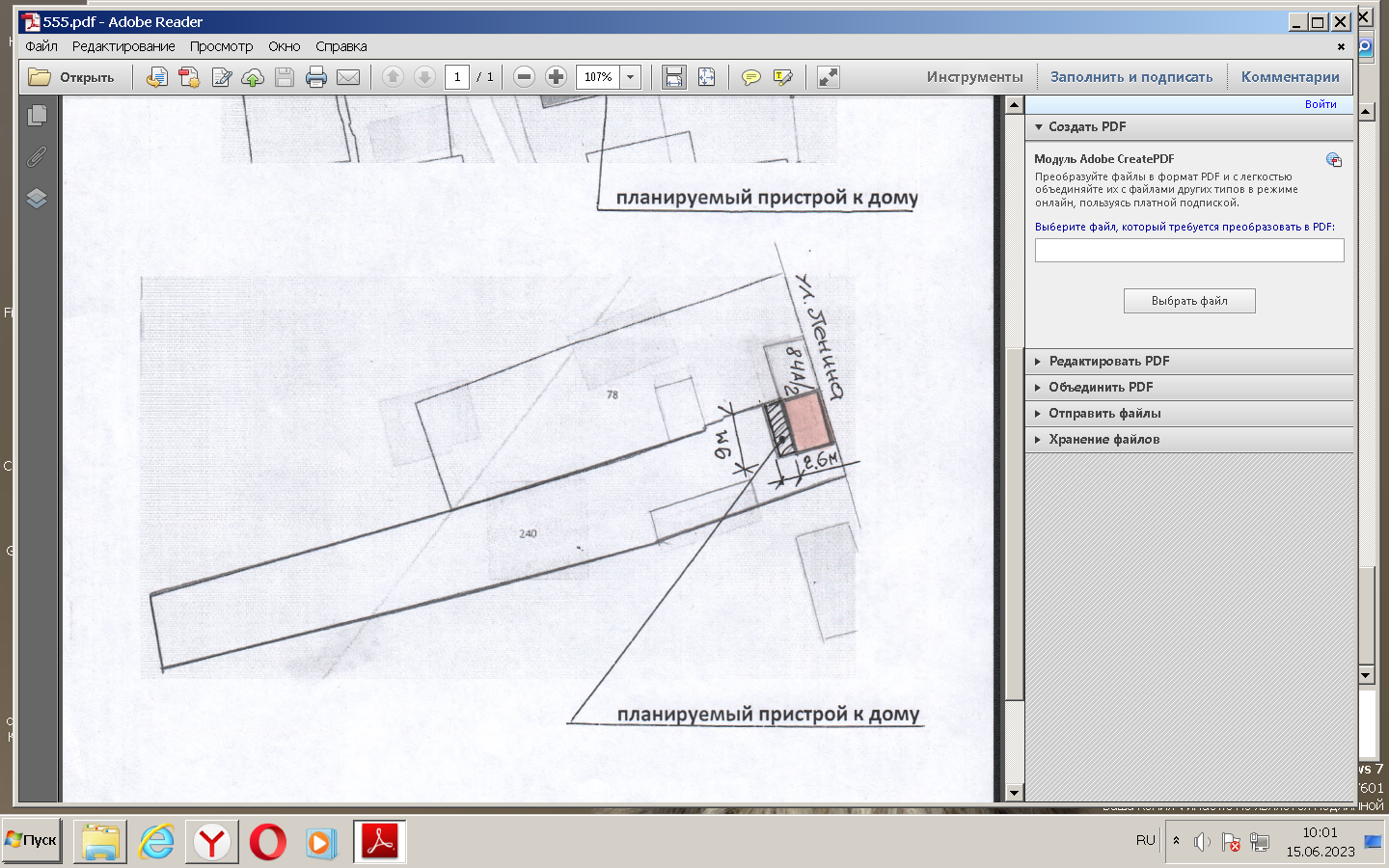 Проект, подлежащий рассмотрению на публичных слушанияхПредоставление  разрешения  на отклонение от предельных  параметров разрешенного строительства, реконструкции объектов капитального строительства - "часть жилой дом"   на земельном участке площадью 592  кв.м  кадастровый номер  64:08:140101:240 разрешенное использование: для ведения личного подсобного хозяйства,   по адресу: Саратовская область, Вольский район, с. Калмантай,  ул. Ленина, д.84а/1,  с запрашиваемым отклонением: расстояние до  границы с  соседним земельным участком  по адресу: Саратовская область, Вольский район, с. Калмантай,  ул. Ленина, д.84а/1, принять 0 м  вместо 3 м, установленных  градостроительным  регламентом зоны Ж1.Перечень информационных материалов к проекту, подлежащему рассмотрению на публичных слушанияхСхематичное изображение планируемого к реконструкции индивидуального жилого дома-Дата, время и место проведения собрания участников публичных слушаний 30 июня 2023 г. в 16-00 ч., дом культуры  по адресу: Саратовская область,  Вольский район, с. Калмантай, ул. Ленина, д.58 Б.Организатор публичных слушанийКомиссия  по  подготовке и проведению  публичных  слушаний, состав которой утвержден постановлением главы Вольского муниципального района от _13.06.2023 г. № _04Порядок проведения публичных слушанийВ соответствии с Положением  о  публичных  слушаниях  Положения о публичных слушаниях, утвержденным решением Вольского муниципального Собрания от 15.11.2005 г. №2/41-470.Порядок, срок и форма внесения участниками публичных слушаний замечаний и предложений по проекту, подлежащему рассмотрению на публичных слушаниях Участники публичных слушаний, прошедшие идентификацию  имеют право вносить свои предложения и замечания:С  26 .06.2023 г. по 29.06.2023 г.включительно:          – в письменном виде в адрес Организатора (Саратовская область, г.Вольск, ул. Октябрьская, д.114, кабинет № 40)  ежедневно с 8-00 часов до 12-00 часов и с 13-00 часов до 17-00 часов, кроме субботы, воскресенья и нерабочих праздничных дней;         – в форме электронного документа на адрес электронной почты oz1gd@yandex.ru           – посредством записи в книге (журнале) учета посетителей экспозиции проекта, подлежащего рассмотрению на публичных слушаниях.В письменной или устной форме в ходе проведения собрания участников публичных слушаний (30 июня  2023 г. в 16-00 ч.)Место, дата открытия экспозиции (экспозиций) проекта, подлежащего рассмотрению на публичных слушанияхС 26 июня 2023 г., по адресу: Саратовская область, г. Вольск, ул. Октябрьская, д.114, кабинет № 40   (третий этаж).Дни и часы, в которые возможно посещение указанной экспозиции (экспозиций) проекта, подлежащего рассмотрению на публичных слушанияхЕжедневно с 8-00 часов до 12-00 часов и с 13-00 часов до 17-00 часов, кроме субботы, воскресенья и нерабочих праздничных днейНаименование и адрес официального сайта в сети Интернет (и (или) информационной системы), где размещаются проект, подлежащий рассмотрению на публичных слушаниях, и материалы к немуОфициальный сайт органов местного самоуправления Вольского муниципального района http://вольск.рф/, в разделе «администрация ВМР», «структура администрации ВМР», «Управление землеустройства и градостроительной деятельности», «публичные слушания»